О  признании утратившим силу постановление администрации Ярославского сельского поселения Моргаушского района Чувашской РеспубликиВ соответствии с Федеральным законом от 06.10.2003 № 131-ФЗ «Об общих принципах организации местного самоуправления в Российской Федерации», распоряжением правительства Российской Федерации от 30.01.2021 г. № 208-р региональным органом исполнительной власти и органом местного самоуправления, в соответствии с Федеральным законом от 25.12.2008 №273-ФЗ «О противодействии коррупции», с Законом Чувашской Республики от 04.06.2007 № 14 «О противодействии коррупции, и в целях создания эффективных условий для недопущения коррупции в Ярославском сельском поселении Моргаушского района Чувашской Республики, ее влияния на деятельность органа местного самоуправления Ярославского сельского поселения Моргаушского района Чувашской Республики, обеспечения законных прав и интересов граждан и организаций, администрация Ярославского сельского поселения Моргаушского района Чувашской Республики п о с т а н о в л я е т:1. Признать утратившим силу постановление администрации Ярославского сельского поселения Моргаушского района Чувашской Республики от 16.04.2021 г. № 13 «Об утверждении Плана мероприятий по противодействию коррупции в  Ярославском сельском поселении Моргаушского района Чувашской Республики на 2021-2023 годы».2. Настоящее постановление вступает в силу после его официального опубликования.3. Контроль за исполнением настоящего постановления оставляю за собой.Глава Ярославского сельского поселения    Моргаушского района Чувашской Республики                                                  Р.Л. Флангова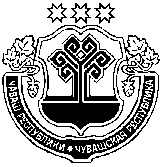 